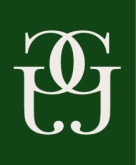 G2EndoEndocrinology & Metabolism6005 Park Avenue, Suite 510, Memphis, TN 38119 Phone:(901)537-7000  Fax: (901) 537-3500www.G2Endo.comAUTHORIZATION TO RELEASE HEALTHCARE INFORMATIONPatient’s Name:Patient’s Name:Patient’s Name:Patient’s Name:Date of Birth:Date of Birth:Previous Name:Previous Name:Previous Name:Previous Name:Social Security #:Social Security #:Social Security #:I request and authorizeI request and authorizeI request and authorizeI request and authorizeI request and authorizeI request and authorizetorelease healthcare information of the patient named above to:G2EndoEndocrinology & MetabolismMalini Gupta-Ganguli, M.D., CCD/ Thomas A. Hughes, M.D.release healthcare information of the patient named above to:G2EndoEndocrinology & MetabolismMalini Gupta-Ganguli, M.D., CCD/ Thomas A. Hughes, M.D.release healthcare information of the patient named above to:G2EndoEndocrinology & MetabolismMalini Gupta-Ganguli, M.D., CCD/ Thomas A. Hughes, M.D.release healthcare information of the patient named above to:G2EndoEndocrinology & MetabolismMalini Gupta-Ganguli, M.D., CCD/ Thomas A. Hughes, M.D.release healthcare information of the patient named above to:G2EndoEndocrinology & MetabolismMalini Gupta-Ganguli, M.D., CCD/ Thomas A. Hughes, M.D.release healthcare information of the patient named above to:G2EndoEndocrinology & MetabolismMalini Gupta-Ganguli, M.D., CCD/ Thomas A. Hughes, M.D.release healthcare information of the patient named above to:G2EndoEndocrinology & MetabolismMalini Gupta-Ganguli, M.D., CCD/ Thomas A. Hughes, M.D.release healthcare information of the patient named above to:G2EndoEndocrinology & MetabolismMalini Gupta-Ganguli, M.D., CCD/ Thomas A. Hughes, M.D.release healthcare information of the patient named above to:G2EndoEndocrinology & MetabolismMalini Gupta-Ganguli, M.D., CCD/ Thomas A. Hughes, M.D.release healthcare information of the patient named above to:G2EndoEndocrinology & MetabolismMalini Gupta-Ganguli, M.D., CCD/ Thomas A. Hughes, M.D.release healthcare information of the patient named above to:G2EndoEndocrinology & MetabolismMalini Gupta-Ganguli, M.D., CCD/ Thomas A. Hughes, M.D.release healthcare information of the patient named above to:G2EndoEndocrinology & MetabolismMalini Gupta-Ganguli, M.D., CCD/ Thomas A. Hughes, M.D.release healthcare information of the patient named above to:G2EndoEndocrinology & MetabolismMalini Gupta-Ganguli, M.D., CCD/ Thomas A. Hughes, M.D.release healthcare information of the patient named above to:G2EndoEndocrinology & MetabolismMalini Gupta-Ganguli, M.D., CCD/ Thomas A. Hughes, M.D.This request and authorization applies to:This request and authorization applies to:This request and authorization applies to:This request and authorization applies to:This request and authorization applies to:This request and authorization applies to:This request and authorization applies to:This request and authorization applies to:This request and authorization applies to:This request and authorization applies to:This request and authorization applies to:This request and authorization applies to:This request and authorization applies to:This request and authorization applies to: Healthcare information relating to the following treatment, condition, or dates: Healthcare information relating to the following treatment, condition, or dates: Healthcare information relating to the following treatment, condition, or dates: Healthcare information relating to the following treatment, condition, or dates: Healthcare information relating to the following treatment, condition, or dates: Healthcare information relating to the following treatment, condition, or dates: Healthcare information relating to the following treatment, condition, or dates: Healthcare information relating to the following treatment, condition, or dates: Healthcare information relating to the following treatment, condition, or dates: Healthcare information relating to the following treatment, condition, or dates: Healthcare information relating to the following treatment, condition, or dates: Healthcare information relating to the following treatment, condition, or dates: All healthcare information All healthcare information All healthcare information All healthcare information All healthcare information All healthcare information All healthcare information All healthcare information All healthcare information All healthcare information All healthcare information All healthcare information All healthcare information All healthcare information Other: Other: Yes    No     I authorize the release of any photograph taken of me during and for treatment purposes. Yes    No     I authorize the release of any photograph taken of me during and for treatment purposes. Yes    No     I authorize the release of any photograph taken of me during and for treatment purposes. Yes    No     I authorize the release of any photograph taken of me during and for treatment purposes. Yes    No     I authorize the release of any photograph taken of me during and for treatment purposes. Yes    No     I authorize the release of any photograph taken of me during and for treatment purposes. Yes    No     I authorize the release of any photograph taken of me during and for treatment purposes. Yes    No     I authorize the release of any photograph taken of me during and for treatment purposes. Yes    No     I authorize the release of any photograph taken of me during and for treatment purposes. Yes    No     I authorize the release of any photograph taken of me during and for treatment purposes. Yes    No     I authorize the release of any photograph taken of me during and for treatment purposes. Yes    No     I authorize the release of any photograph taken of me during and for treatment purposes. Yes    No     I authorize the release of any photograph taken of me during and for treatment purposes. Yes    No     I authorize the release of any photograph taken of me during and for treatment purposes. Yes    No Yes    No Yes    NoI authorize the release of any records regarding drug, alcohol, or mental health treatment to the office of Dr. Malini Gupta-Ganguli.I authorize the release of any records regarding drug, alcohol, or mental health treatment to the office of Dr. Malini Gupta-Ganguli.I authorize the release of any records regarding drug, alcohol, or mental health treatment to the office of Dr. Malini Gupta-Ganguli.I authorize the release of any records regarding drug, alcohol, or mental health treatment to the office of Dr. Malini Gupta-Ganguli.I authorize the release of any records regarding drug, alcohol, or mental health treatment to the office of Dr. Malini Gupta-Ganguli.I authorize the release of any records regarding drug, alcohol, or mental health treatment to the office of Dr. Malini Gupta-Ganguli.I authorize the release of any records regarding drug, alcohol, or mental health treatment to the office of Dr. Malini Gupta-Ganguli.I authorize the release of any records regarding drug, alcohol, or mental health treatment to the office of Dr. Malini Gupta-Ganguli.I authorize the release of any records regarding drug, alcohol, or mental health treatment to the office of Dr. Malini Gupta-Ganguli.I authorize the release of any records regarding drug, alcohol, or mental health treatment to the office of Dr. Malini Gupta-Ganguli.I authorize the release of any records regarding drug, alcohol, or mental health treatment to the office of Dr. Malini Gupta-Ganguli.Patient Signature:Patient Signature:Patient Signature:Patient Signature:Patient Signature:Date Signed:Date Signed:Date Signed: